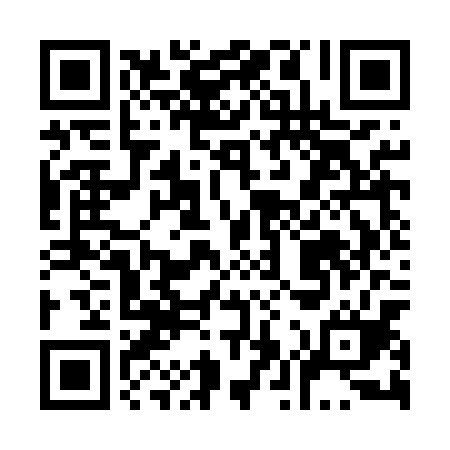 Ramadan times for Wolka Rokicka, PolandMon 11 Mar 2024 - Wed 10 Apr 2024High Latitude Method: Angle Based RulePrayer Calculation Method: Muslim World LeagueAsar Calculation Method: HanafiPrayer times provided by https://www.salahtimes.comDateDayFajrSuhurSunriseDhuhrAsrIftarMaghribIsha11Mon4:004:005:5211:393:325:285:287:1312Tue3:583:585:4911:393:345:295:297:1413Wed3:553:555:4711:393:355:315:317:1614Thu3:533:535:4511:383:375:335:337:1815Fri3:513:515:4311:383:385:355:357:2016Sat3:483:485:4011:383:395:365:367:2217Sun3:463:465:3811:373:415:385:387:2418Mon3:433:435:3611:373:425:405:407:2619Tue3:403:405:3411:373:435:415:417:2820Wed3:383:385:3111:373:455:435:437:3021Thu3:353:355:2911:363:465:455:457:3222Fri3:333:335:2711:363:475:465:467:3423Sat3:303:305:2411:363:495:485:487:3624Sun3:273:275:2211:353:505:505:507:3825Mon3:253:255:2011:353:515:515:517:4026Tue3:223:225:1811:353:535:535:537:4227Wed3:193:195:1511:353:545:555:557:4428Thu3:173:175:1311:343:555:565:567:4629Fri3:143:145:1111:343:565:585:587:4830Sat3:113:115:0811:343:586:006:007:5031Sun4:084:086:0612:334:597:017:018:521Mon4:064:066:0412:335:007:037:038:542Tue4:034:036:0212:335:017:057:058:563Wed4:004:005:5912:325:037:067:068:594Thu3:573:575:5712:325:047:087:089:015Fri3:543:545:5512:325:057:107:109:036Sat3:513:515:5312:325:067:117:119:057Sun3:483:485:5012:315:077:137:139:088Mon3:453:455:4812:315:087:157:159:109Tue3:433:435:4612:315:107:167:169:1210Wed3:403:405:4412:305:117:187:189:15